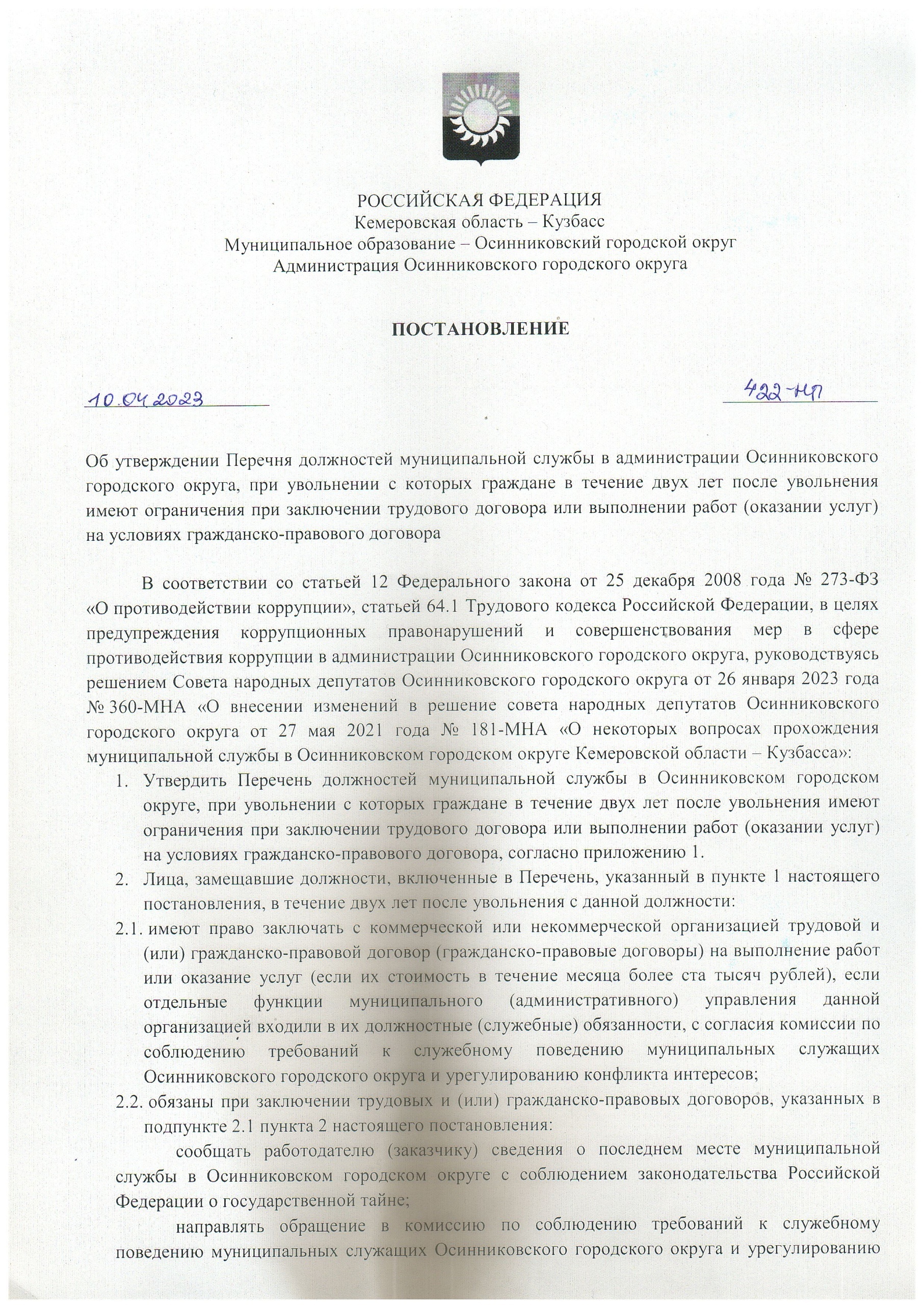 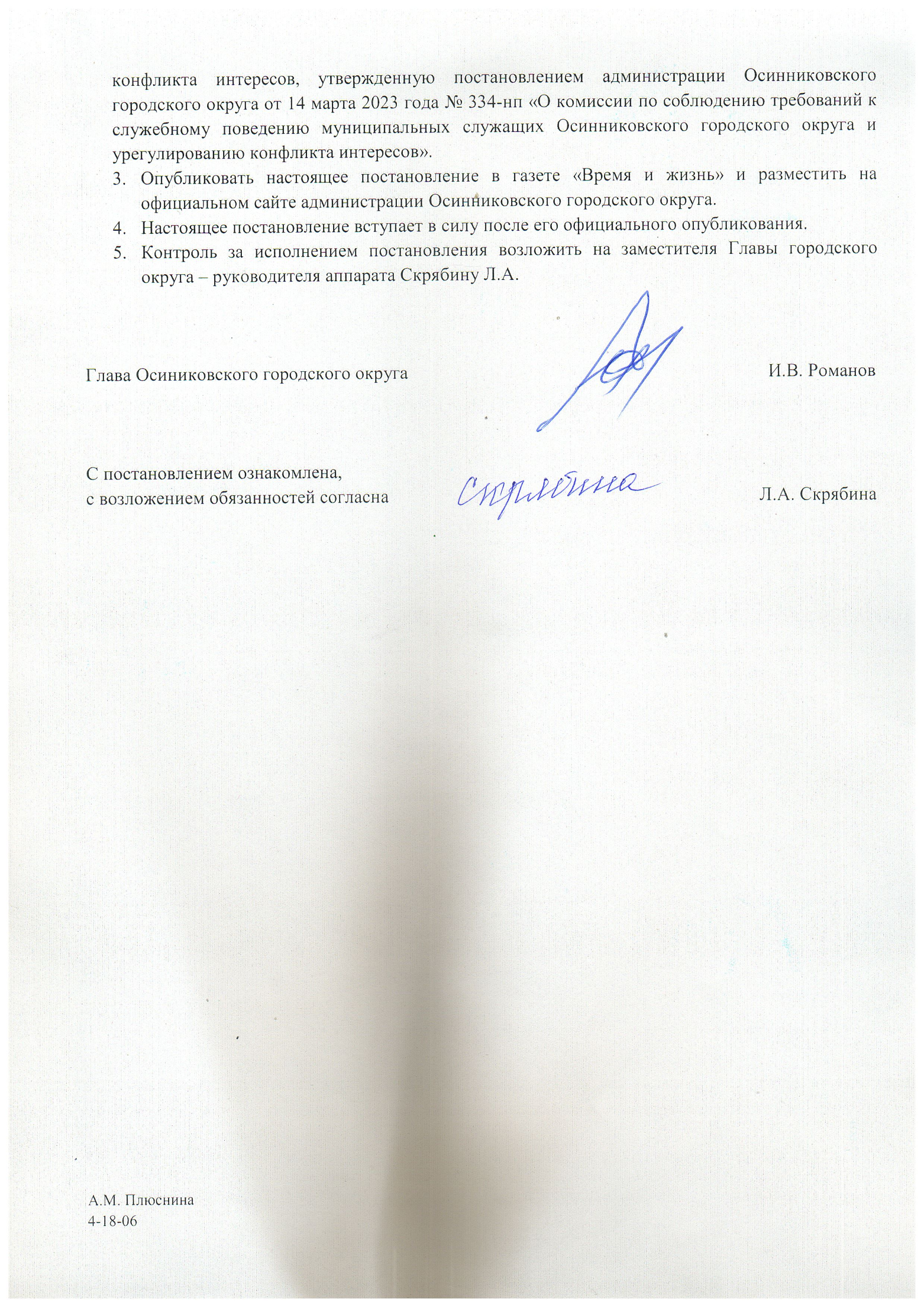 Приложение 1 к Постановлению администрации Осинниковского городского округаот __________________ № _______Переченьдолжностей муниципальной службы Осинниковского городского округа, при увольнении с которых граждане в течение двух лет после увольнения имеют ограничения при заключении трудового договора или выполнении работ (оказании услуг) на условиях гражданско-правового договораВысшая должность:Первый заместитель Главы городского округа;Заместитель Главы городского округа по экономике, инвестиционной политике и развитию бизнеса;Заместитель Главы городского округа по социальным вопросам;Заместитель Главы городского округа по строительству;Заместитель Главы городского округа по жилищно-коммунальному хозяйству;Заместитель Главы городского округа - руководитель аппарата;Заместитель Главы городского округа по финансам - начальник Финансового управления администрации Осинниковского городского округа; Руководитель территориального в составе муниципального образования организационно-распорядительного органа - Глава администрации поселка Тайжина;Начальник Управления социальной защиты населения администрации Осинниковского городского округа.Главная должность:Начальник отдела по организационной работе и взаимодействию с политическими партиями и общественными организациями администрации Осинниковского городского округа;Начальник отдела по работе с правоохранительными органами администрации Осинниковского городского округа;Начальник отдела по учету и распределению жилья администрации Осинниковского городского округа;Начальник отдела экономики администрации Осинниковского городского округа;Начальник отдела содействия малому и среднему предпринимательству администрации Осинниковского городского округа;Начальник отдела по контролю администрации Осинниковского городского округа;Начальник отдела по информационной безопасности администрации Осинниковского городского округа;Начальник отдела информационной политики администрации Осинниковского городского округа (Муниципальный центр управления);Начальник юридического отдела администрации Осинниковского городского округа;Начальник отдела по потребительскому рынку и защиты прав потребителей администрации Осинниковского городского округа;Начальник отдела координации работ по жизнеобеспечению города администрации Осинниковского городского округа;Начальник отдела строительства администрации Осинниковского городского округа;Начальник отдела бухгалтерского учета администрации Осинниковского городского округа;Начальник отдела архитектуры и градостроительства администрации Осинниковского городского округа;Начальник отдела координации работ по обеспечению жизнедеятельности поселка Тайжина;Начальник отдела кадров и наград администрации Осинниковского городского округа;Заместитель начальника Управления социальной защиты населения администрации Осинниковского городского округа;Заместитель начальника управления - начальник бюджетного отдела Финансового управления администрации Осинниковского городского округа.Ведущая должность:Советник Главы городского округа;Начальник самостоятельного отдела - начальник отдела по правовым вопросам и организации работы Совета народных депутатов Осинниковского городского округа;Заместитель начальника отдела экономики администрации Осинниковского городского округа;Заместитель начальника отдела информационной политики администрации Осинниковского городского округа (Муниципальный центр управления);Заведующий отделом охраны окружающей среды, природных ресурсов и труда администрации Осинниковского городского округа;Заведующий отделом по организационной работе администрации поселка Тайжина;Начальник отдела по правовым вопросам Управления социальной защиты населения администрации Осинниковского городского округа;Начальник отдела бухгалтерского учета и отчетности Управления социальной защиты населения администрации Осинниковского городского округа;Начальник планово - экономического отдела Управления социальной защиты населения администрации Осинниковского городского округа;Начальник отдела назначений и выплаты пенсий, компенсаций Управления социальной защиты населения администрации Осинниковского городского округа;Начальник отдела проблем семьи, женщин и детей Управления социальной защиты населения администрации Осинниковского городского округа;Начальник отдела социальных гарантий и льгот Управления социальной защиты населения администрации Осинниковского городского округа;Начальник отдела автоматизации Управления социальной защиты населения администрации Осинниковского городского округа;Заместитель начальника отдела бухгалтерского учета и отчетности Управления социальной защиты населения администрации Осинниковского городского округа;Заместитель начальника отдела назначений и выплаты пенсий, компенсаций Управления социальной защиты населения администрации Осинниковского городского округа;Заместитель начальника отдела социальных гарантий и льгот Управления социальной защиты населения администрации Осинниковского городского округа;Заместитель начальника отдела автоматизации Управления социальной защиты населения администрации Осинниковского городского округа;Заместитель начальника отдела проблем семьи, женщин и детей Управления социальной защиты населения администрации Осинниковского городского округа;Начальник отдела бухгалтерского учета и отчетности - главный бухгалтер Финансового управления администрации Осинниковского городского округа;Начальник отдела доходов и финансирования отраслей экономики Финансового управления администрации Осинниковского городского округа.Заместитель начальника бюджетного отдела Финансового управления администрации Осинниковского городского округа;Заведующий сектором информационно-технического сопровождения Финансового управления администрации Осинниковского городского округа.Старшая должность:Главный специалист по кадрам и делопроизводству Совета народных депутатов Осинниковского городского округа;Главный специалист отдела по организационной работе и взаимодействию с политическими партиями и общественными организациями администрации Осинниковского городского округа;Главный специалист отдела по работе с правоохранительными органами администрации Осинниковского городского округа (ответственный секретарь комиссии по делам несовершеннолетних и защите их прав);Главный специалист отдела по учету и распределению жилья администрации Осинниковского городского округа;Главный специалист отдела экономики администрации Осинниковского городского округа;Главный специалист отдела содействия малому и среднему предпринимательству администрации Осинниковского городского округа;Главный специалист отдела по информационной безопасности администрации Осинниковского городского округа (Муниципальный центр управления);Главный специалист отдела информационной политики администрации Осинниковского городского округа (Муниципальный центр управления);Главный специалист отдела по контролю администрации Осинниковского городского округа;Главный специалист юридического отдела администрации Осинниковского городского округа;Главный специалист отдела по потребительскому рынку и защиты прав потребителей администрации Осинниковского городского округа;Главный специалист отдела координации работ по жизнеобеспечению города администрации Осинниковского городского округа;Главный специалист отдела строительства администрации Осинниковского городского округа;Главный специалист отдела бухгалтерского учета администрации Осинниковского городского округа;Главный специалист отдела архитектуры и градостроительства администрации Осинниковского городского округа;Главный специалист отдела кадров и наград администрации Осинниковского городского округа;Главный специалист по социальным вопросам администрации Осинниковского городского округа;Главный специалист по военно-мобилизационной подготовке администрации Осинниковского городского округа;Главный специалист по режиму секретности;Главный специалист по земельным вопросам отдела координации работ по обеспечению жизнедеятельности поселка Тайжина;Главный специалист отдела по правовым вопросам Управления социальной защиты населения администрации Осинниковского городского округа;Главный специалист отдела бухгалтерского учета и отчетности Управления социальной защиты населения администрации Осинниковского городского округа;Главный специалист планово-экономического отдела Управления социальной защиты населения администрации Осинниковского городского округа;Главный специалист отдела назначений и выплаты пенсий, компенсаций Управления социальной защиты населения администрации Осинниковского городского округа;Главный специалист отдела проблем семьи, женщин и детей Управления социальной защиты населения администрации Осинниковского городского округа;Главный специалист отдела социальных гарантий и льгот Управления социальной защиты населения администрации Осинниковского городского округа;Главный специалист отдела автоматизации Управления социальной защиты населения администрации Осинниковского городского округа;Главный специалист бюджетного отдела Финансового управления администрации Осинниковского городского округа;Главный специалист отдела бухгалтерского учета и отчетности Финансового управления администрации Осинниковского городского округа;Главный специалист отдела доходов и финансирования отраслей экономики Финансового управления администрации Осинниковского городского округа;Главный специалист - юрисконсульт Финансового управления администрации Осинниковского городского округа;Главный специалист Финансового управления администрации Осинниковского городского округа;Главный специалист Контрольно-счетной палаты Осинниковского городского округа.Заместитель Главы городского округа – руководитель аппарата                                                                                                          Л.А.Скрябина 